.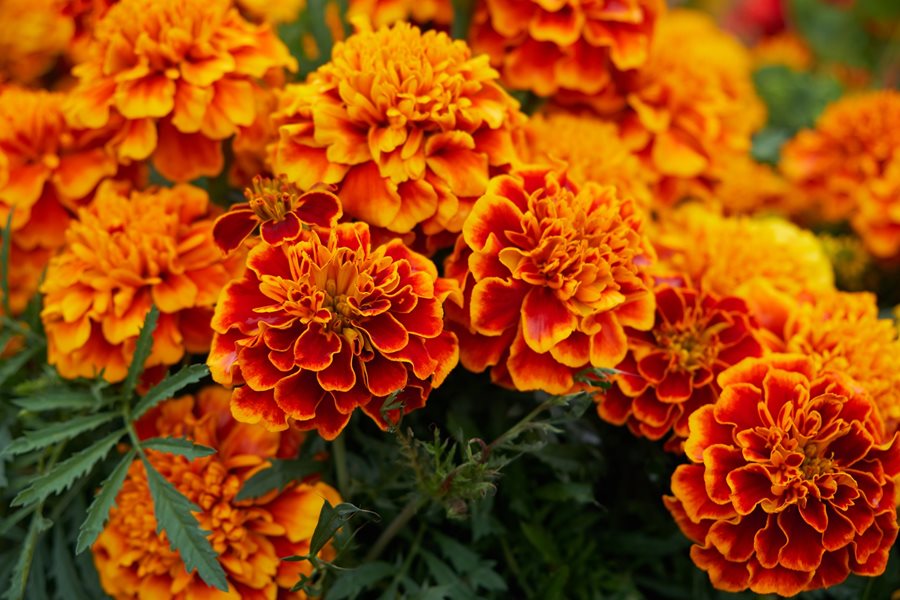 May 2019Mon.Tue.Wed.Thu.Fri.Sat.Sun.12345Hats on for Mental HealthSpring Photos6789101112Music MondayUsed Book SaleGrade 4 Mountain view Field Trip(9:00 – 11:15)LOTGBow Valley Fiddlers Play 9:00 AM Public WelcomeArts Alive SAAGMother’s Day! 13141516171819Scientist in the Schools Ballet 10:45 – 12:0020212223242526Jersey Day 2728293031Bogo Book FairTalent Show Talent ShowNotes